О внесении измененийв постановление Администрации города Когалыма от 14.11.2017 №2354В соответствии со статьёй 179 Бюджетного кодекса Российской Федерации, Уставом города Когалым, решением Думы города Когалыма от 14.12.2022              №199-ГД «О бюджете города Когалыма на 2023 год и на плановый период 2024 и 2025 годов», постановлением Администрации города Когалыма от 28.10.2021 №2193 «О порядке разработки и реализации муниципальных программ города Когалыма»: 1. В приложение к постановлению Администрации города Когалыма                        от 14.11.2017 №2354 «Об утверждении муниципальной программы «Формирование комфортной городской среды в городе Когалыме» (далее – Программа) внести следующие изменения:1.1. строку «Параметры финансового обеспечения муниципальной программы» паспорта Программы изложить в следующей редакции:1.2. строку «Параметры финансового обеспечения портфеля проектов, проекта, направленных в том числе на реализацию в автономном округе национальных проектов (программ) Российской Федерации участие, в котором принимает город Когалым» паспорта Программы изложить в следующей редакции:1.3. Таблицу 1 Программы изложить в редакции согласно приложению к настоящему постановлению.2. Пункты 1.4 - 1.6 постановления Администрации города Когалыма                               от 16.06.2023 №1130 «О внесении изменений в постановление Администрации города Когалыма от 14.11.2017 №2354» признать утратившими силу.3. Муниципальному казённому учреждению «Управление капитального строительства и жилищно-коммунального комплекса города Когалыма» (И.Р.Кадыров) направить в юридическое управление Администрации города Когалыма текст постановления и приложения к нему, его реквизиты, сведения об источнике официального опубликования в порядке и сроки, предусмотренные распоряжением Администрации города Когалыма от 19.06.2013 №149-р «О мерах по формированию регистра муниципальных нормативных правовых актов                      Ханты-Мансийского автономного округа - Югры» для дальнейшего направления в Управление государственной регистрации нормативных правовых актов Аппарата Губернатора Ханты-Мансийского автономного округа - Югры.4. Опубликовать настоящее постановление и приложения к нему в газете «Когалымский вестник» и разместить на официальном сайте Администрации города Когалыма в информационно-телекоммуникационной сети «Интернет» (www.admkogalym.ru).5. Контроль за выполнением настоящего постановления возложить на заместителя главы города Когалыма А.А.Морозова.Приложение к постановлению Администрациигорода КогалымаТаблица 1Распределение финансовых ресурсов муниципальной программы (по годам)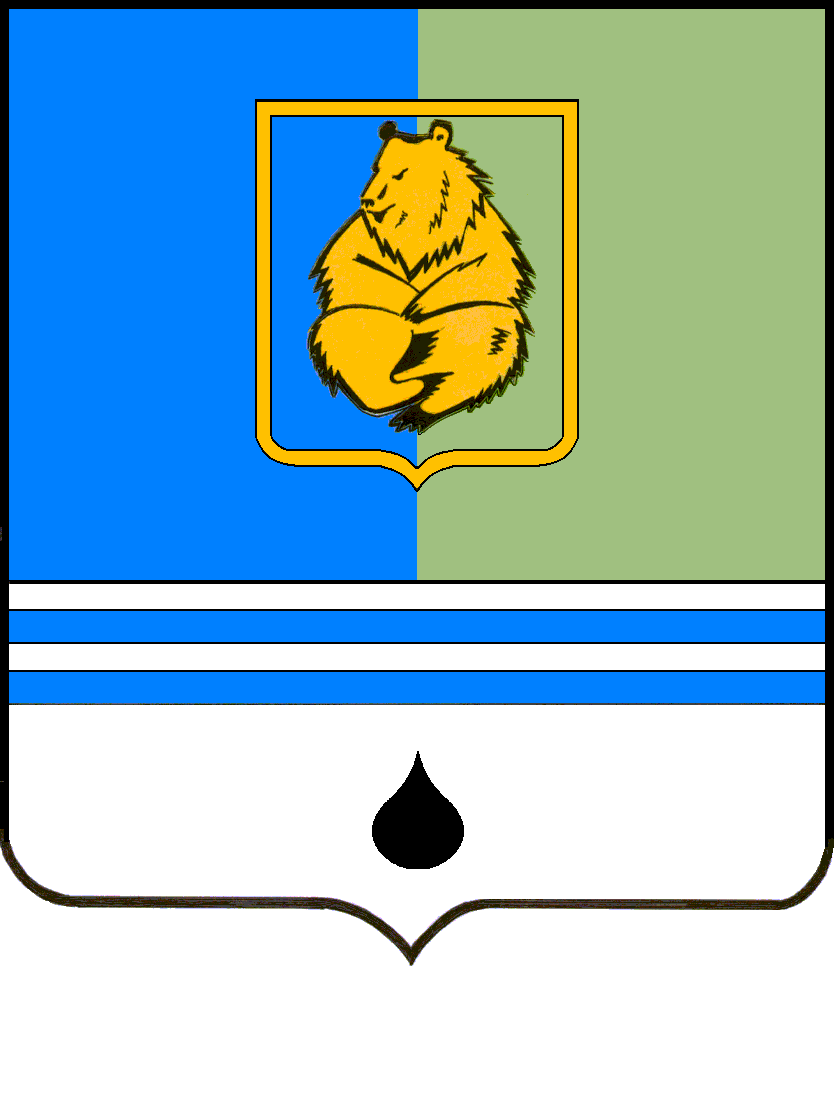 ПОСТАНОВЛЕНИЕАДМИНИСТРАЦИИ ГОРОДА КОГАЛЫМАХанты-Мансийского автономного округа - ЮгрыПОСТАНОВЛЕНИЕАДМИНИСТРАЦИИ ГОРОДА КОГАЛЫМАХанты-Мансийского автономного округа - ЮгрыПОСТАНОВЛЕНИЕАДМИНИСТРАЦИИ ГОРОДА КОГАЛЫМАХанты-Мансийского автономного округа - ЮгрыПОСТАНОВЛЕНИЕАДМИНИСТРАЦИИ ГОРОДА КОГАЛЫМАХанты-Мансийского автономного округа - Югрыот [Дата документа]от [Дата документа]№ [Номер документа]№ [Номер документа]«Параметры финансового обеспечения муниципальной программы».«Параметры финансового обеспечения портфеля проектов, проекта, направленных в том числе на реализацию в автономном округе национальных проектов (программ) Российской Федерации участие, в котором принимает город Когалым».от [Дата документа] № [Номер документа]Номер структурного элемента (основного мероприятия)Структурный элемент (основное мероприятие) муниципальной программыОтветственный исполнитель/ соисполнитель, учреждение, организацияИсточники финансированияФинансовые затраты на реализацию, 
тыс. рублейФинансовые затраты на реализацию, 
тыс. рублейФинансовые затраты на реализацию, 
тыс. рублейФинансовые затраты на реализацию, 
тыс. рублейФинансовые затраты на реализацию, 
тыс. рублейФинансовые затраты на реализацию, 
тыс. рублейФинансовые затраты на реализацию, 
тыс. рублейНомер структурного элемента (основного мероприятия)Структурный элемент (основное мероприятие) муниципальной программыОтветственный исполнитель/ соисполнитель, учреждение, организацияИсточники финансированиявсегов том числев том числев том числев том числев том числев том числеНомер структурного элемента (основного мероприятия)Структурный элемент (основное мероприятие) муниципальной программыОтветственный исполнитель/ соисполнитель, учреждение, организацияИсточники финансированиявсего2023 год2024 год2025 год2026 год2027 год2028 год1234567891011Цель - Повышение качества и комфорта городской среды на территории города Когалыма.Цель - Повышение качества и комфорта городской среды на территории города Когалыма.Цель - Повышение качества и комфорта городской среды на территории города Когалыма.Цель - Повышение качества и комфорта городской среды на территории города Когалыма.Цель - Повышение качества и комфорта городской среды на территории города Когалыма.Цель - Повышение качества и комфорта городской среды на территории города Когалыма.Цель - Повышение качества и комфорта городской среды на территории города Когалыма.Цель - Повышение качества и комфорта городской среды на территории города Когалыма.Цель - Повышение качества и комфорта городской среды на территории города Когалыма.Цель - Повышение качества и комфорта городской среды на территории города Когалыма.Цель - Повышение качества и комфорта городской среды на территории города Когалыма.Задача№1. Повышение уровня благоустройства дворовых территорий многоквартирных домов города Когалыма. 
Задача №2. Повышение уровня благоустройства общественных территорий города Когалыма (площадей, набережной, улиц, пешеходных зон, скверов, парков, иных территорий).
Задача №3. Повышение уровня вовлеченности граждан, организаций, в реализацию мероприятий по благоустройству территорий города Когалыма.Задача№1. Повышение уровня благоустройства дворовых территорий многоквартирных домов города Когалыма. 
Задача №2. Повышение уровня благоустройства общественных территорий города Когалыма (площадей, набережной, улиц, пешеходных зон, скверов, парков, иных территорий).
Задача №3. Повышение уровня вовлеченности граждан, организаций, в реализацию мероприятий по благоустройству территорий города Когалыма.Задача№1. Повышение уровня благоустройства дворовых территорий многоквартирных домов города Когалыма. 
Задача №2. Повышение уровня благоустройства общественных территорий города Когалыма (площадей, набережной, улиц, пешеходных зон, скверов, парков, иных территорий).
Задача №3. Повышение уровня вовлеченности граждан, организаций, в реализацию мероприятий по благоустройству территорий города Когалыма.Задача№1. Повышение уровня благоустройства дворовых территорий многоквартирных домов города Когалыма. 
Задача №2. Повышение уровня благоустройства общественных территорий города Когалыма (площадей, набережной, улиц, пешеходных зон, скверов, парков, иных территорий).
Задача №3. Повышение уровня вовлеченности граждан, организаций, в реализацию мероприятий по благоустройству территорий города Когалыма.Задача№1. Повышение уровня благоустройства дворовых территорий многоквартирных домов города Когалыма. 
Задача №2. Повышение уровня благоустройства общественных территорий города Когалыма (площадей, набережной, улиц, пешеходных зон, скверов, парков, иных территорий).
Задача №3. Повышение уровня вовлеченности граждан, организаций, в реализацию мероприятий по благоустройству территорий города Когалыма.Задача№1. Повышение уровня благоустройства дворовых территорий многоквартирных домов города Когалыма. 
Задача №2. Повышение уровня благоустройства общественных территорий города Когалыма (площадей, набережной, улиц, пешеходных зон, скверов, парков, иных территорий).
Задача №3. Повышение уровня вовлеченности граждан, организаций, в реализацию мероприятий по благоустройству территорий города Когалыма.Задача№1. Повышение уровня благоустройства дворовых территорий многоквартирных домов города Когалыма. 
Задача №2. Повышение уровня благоустройства общественных территорий города Когалыма (площадей, набережной, улиц, пешеходных зон, скверов, парков, иных территорий).
Задача №3. Повышение уровня вовлеченности граждан, организаций, в реализацию мероприятий по благоустройству территорий города Когалыма.Задача№1. Повышение уровня благоустройства дворовых территорий многоквартирных домов города Когалыма. 
Задача №2. Повышение уровня благоустройства общественных территорий города Когалыма (площадей, набережной, улиц, пешеходных зон, скверов, парков, иных территорий).
Задача №3. Повышение уровня вовлеченности граждан, организаций, в реализацию мероприятий по благоустройству территорий города Когалыма.Задача№1. Повышение уровня благоустройства дворовых территорий многоквартирных домов города Когалыма. 
Задача №2. Повышение уровня благоустройства общественных территорий города Когалыма (площадей, набережной, улиц, пешеходных зон, скверов, парков, иных территорий).
Задача №3. Повышение уровня вовлеченности граждан, организаций, в реализацию мероприятий по благоустройству территорий города Когалыма.Задача№1. Повышение уровня благоустройства дворовых территорий многоквартирных домов города Когалыма. 
Задача №2. Повышение уровня благоустройства общественных территорий города Когалыма (площадей, набережной, улиц, пешеходных зон, скверов, парков, иных территорий).
Задача №3. Повышение уровня вовлеченности граждан, организаций, в реализацию мероприятий по благоустройству территорий города Когалыма.Задача№1. Повышение уровня благоустройства дворовых территорий многоквартирных домов города Когалыма. 
Задача №2. Повышение уровня благоустройства общественных территорий города Когалыма (площадей, набережной, улиц, пешеходных зон, скверов, парков, иных территорий).
Задача №3. Повышение уровня вовлеченности граждан, организаций, в реализацию мероприятий по благоустройству территорий города Когалыма.Проектная частьПроектная частьПроектная частьПроектная частьПроектная частьПроектная частьПроектная частьПроектная частьПроектная частьПроектная частьПроектная частьП.1.1.Портфель проектов «Жилье и городская среда», региональный проект «Формирование комфортной городской среды» (I, II, 1, 2)ОАиГ/МУ «УКС и ЖКК города Когалыма»всего66 801,9022 990,3024 757,4019 054,200,000,000,00П.1.1.Портфель проектов «Жилье и городская среда», региональный проект «Формирование комфортной городской среды» (I, II, 1, 2)ОАиГ/МУ «УКС и ЖКК города Когалыма»федеральный бюджет10 931,005 175,605 755,400,000,000,000,00П.1.1.Портфель проектов «Жилье и городская среда», региональный проект «Формирование комфортной городской среды» (I, II, 1, 2)ОАиГ/МУ «УКС и ЖКК города Когалыма»бюджет автономного округа26 151,408 095,209 002,009 054,200,000,000,00П.1.1.Портфель проектов «Жилье и городская среда», региональный проект «Формирование комфортной городской среды» (I, II, 1, 2)ОАиГ/МУ «УКС и ЖКК города Когалыма»бюджет города Когалыма29 719,509 719,5010 000,0010 000,000,000,000,00П.1.1.Портфель проектов «Жилье и городская среда», региональный проект «Формирование комфортной городской среды» (I, II, 1, 2)ОАиГ/МУ «УКС и ЖКК города Когалыма»иные источники финансирования0,000,000,000,000,000,000,00П.1.1.1.Строительство, реконструкция, благоустройство общественных территорий в городе Когалыме (площадей, набережной, улиц, пешеходных зон, скверов, парков, иных территорий), 
в том числе:ОАиГ, МУ «УКС и ЖКК города Когалыма»всего63 035,2019 223,6024 757,4019 054,200,000,000,00П.1.1.1.Строительство, реконструкция, благоустройство общественных территорий в городе Когалыме (площадей, набережной, улиц, пешеходных зон, скверов, парков, иных территорий), 
в том числе:ОАиГ, МУ «УКС и ЖКК города Когалыма»федеральный бюджет10 931,005 175,605 755,400,000,000,000,00П.1.1.1.Строительство, реконструкция, благоустройство общественных территорий в городе Когалыме (площадей, набережной, улиц, пешеходных зон, скверов, парков, иных территорий), 
в том числе:ОАиГ, МУ «УКС и ЖКК города Когалыма»бюджет автономного округа26 151,408 095,209 002,009 054,200,000,000,00П.1.1.1.Строительство, реконструкция, благоустройство общественных территорий в городе Когалыме (площадей, набережной, улиц, пешеходных зон, скверов, парков, иных территорий), 
в том числе:ОАиГ, МУ «УКС и ЖКК города Когалыма»бюджет города Когалыма25 952,805 952,8010 000,0010 000,000,000,000,00П.1.1.1.Строительство, реконструкция, благоустройство общественных территорий в городе Когалыме (площадей, набережной, улиц, пешеходных зон, скверов, парков, иных территорий), 
в том числе:ОАиГ, МУ «УКС и ЖКК города Когалыма»иные источники финансирования0,000,000,000,000,000,000,00П.1.1.1.1.Объект благоустройства «Этнодеревня в городе Когалыме»МУ «УКС и ЖКК города Когалыма»всего43 981,0019 223,6024 757,400,000,000,000,00П.1.1.1.1.Объект благоустройства «Этнодеревня в городе Когалыме»МУ «УКС и ЖКК города Когалыма»федеральный бюджет10 931,005 175,605 755,400,000,000,000,00П.1.1.1.1.Объект благоустройства «Этнодеревня в городе Когалыме»МУ «УКС и ЖКК города Когалыма»бюджет автономного округа17 097,208 095,209 002,000,000,000,000,00П.1.1.1.1.Объект благоустройства «Этнодеревня в городе Когалыме»МУ «УКС и ЖКК города Когалыма»бюджет города Когалыма15 952,805 952,8010 000,000,000,000,000,00П.1.1.1.1.Объект благоустройства «Этнодеревня в городе Когалыме»МУ «УКС и ЖКК города Когалыма»иные источники финансирования0,000,000,000,000,000,000,00П.1.1.2.Участие в федеральном конкурсе «Малые города» ОАиГвсего3 766,703 766,700,000,000,000,000,00П.1.1.2.Участие в федеральном конкурсе «Малые города» ОАиГфедеральный бюджет0,000,000,000,000,000,000,00П.1.1.2.Участие в федеральном конкурсе «Малые города» ОАиГбюджет автономного округа0,000,000,000,000,000,000,00П.1.1.2.Участие в федеральном конкурсе «Малые города» ОАиГбюджет города Когалыма3 766,703 766,700,000,000,000,000,00П.1.1.2.Участие в федеральном конкурсе «Малые города» ОАиГиные источники финансирования0,000,000,000,000,000,000,00ПК.1.1.Реализация инициативного проекта «Безопасный двор» (3)МУ «УКС и ЖКК города Когалыма»всего2 577,712 577,710,000,000,000,000,00ПК.1.1.Реализация инициативного проекта «Безопасный двор» (3)МУ «УКС и ЖКК города Когалыма»федеральный бюджет0,000,000,000,000,000,000,00ПК.1.1.Реализация инициативного проекта «Безопасный двор» (3)МУ «УКС и ЖКК города Когалыма»бюджет автономного округа1 801,801 801,800,000,000,000,000,00ПК.1.1.Реализация инициативного проекта «Безопасный двор» (3)МУ «УКС и ЖКК города Когалыма»бюджет города Когалыма775,91775,910,000,000,000,000,00ПК.1.1.Реализация инициативного проекта «Безопасный двор» (3)МУ «УКС и ЖКК города Когалыма»иные источники финансирования0,000,000,000,000,000,000,00Процессная частьПроцессная частьПроцессная частьПроцессная частьПроцессная частьПроцессная частьПроцессная частьПроцессная частьПроцессная частьПроцессная частьПроцессная часть1.1.Благоустройство дворовых территорий в городе Когалыме (4)МУ «УКС и ЖКК города Когалыма»всего134 674,0054 674,0016 000,0016 000,0016 000,0016 000,0016 000,001.1.Благоустройство дворовых территорий в городе Когалыме (4)МУ «УКС и ЖКК города Когалыма»федеральный бюджет0,000,000,000,000,000,000,001.1.Благоустройство дворовых территорий в городе Когалыме (4)МУ «УКС и ЖКК города Когалыма»бюджет автономного округа0,000,000,000,000,000,000,001.1.Благоустройство дворовых территорий в городе Когалыме (4)МУ «УКС и ЖКК города Когалыма»бюджет города Когалыма102 000,0022 000,0016 000,0016 000,0016 000,0016 000,0016 000,001.1.Благоустройство дворовых территорий в городе Когалыме (4)МУ «УКС и ЖКК города Когалыма»иные источники финансирования32 674,0032 674,000,000,000,000,000,001.2.Создание объектов благоустройства на территории города Когалыма (5)МУ «УКС и ЖКК города Когалыма»всего14 653,2014 653,200,000,000,000,000,001.2.Создание объектов благоустройства на территории города Когалыма (5)МУ «УКС и ЖКК города Когалыма»федеральный бюджет0,000,000,000,000,000,000,001.2.Создание объектов благоустройства на территории города Когалыма (5)МУ «УКС и ЖКК города Когалыма»бюджет автономного округа0,000,000,000,000,000,000,001.2.Создание объектов благоустройства на территории города Когалыма (5)МУ «УКС и ЖКК города Когалыма»бюджет города Когалыма14 653,2014 653,200,000,000,000,000,001.2.Создание объектов благоустройства на территории города Когалыма (5)МУ «УКС и ЖКК города Когалыма»иные источники финансирования0,000,000,000,000,000,000,00Проектная часть в целом по муниципальной программеПроектная часть в целом по муниципальной программеПроектная часть в целом по муниципальной программевсего69 379,6125 568,0124 757,4019 054,200,000,000,00Проектная часть в целом по муниципальной программеПроектная часть в целом по муниципальной программеПроектная часть в целом по муниципальной программефедеральный бюджет10 931,005 175,605 755,400,000,000,000,00Проектная часть в целом по муниципальной программеПроектная часть в целом по муниципальной программеПроектная часть в целом по муниципальной программебюджет автономного округа27 953,209 897,009 002,009 054,200,000,000,00Проектная часть в целом по муниципальной программеПроектная часть в целом по муниципальной программеПроектная часть в целом по муниципальной программебюджет города Когалыма30 495,4110 495,4110 000,0010 000,000,000,000,00Проектная часть в целом по муниципальной программеПроектная часть в целом по муниципальной программеПроектная часть в целом по муниципальной программеиные источники финансирования0,000,000,000,000,000,000,00В том числе:В том числе:В том числе:В том числе:В том числе:В том числе:В том числе:В том числе:В том числе:В том числе:В том числе:Портфель проектов «Жилье и городская среда»Портфель проектов «Жилье и городская среда»Портфель проектов «Жилье и городская среда»всего66 801,9022 990,3024 757,4019 054,200,000,000,00Портфель проектов «Жилье и городская среда»Портфель проектов «Жилье и городская среда»Портфель проектов «Жилье и городская среда»федеральный бюджет10 931,005 175,605 755,400,000,000,000,00Портфель проектов «Жилье и городская среда»Портфель проектов «Жилье и городская среда»Портфель проектов «Жилье и городская среда»бюджет автономного округа26 151,408 095,209 002,009 054,200,000,000,00Портфель проектов «Жилье и городская среда»Портфель проектов «Жилье и городская среда»Портфель проектов «Жилье и городская среда»бюджет города Когалыма29 719,509 719,5010 000,0010 000,000,000,000,00Портфель проектов «Жилье и городская среда»Портфель проектов «Жилье и городская среда»Портфель проектов «Жилье и городская среда»иные источники финансирования0,000,000,000,000,000,000,00Проекты города КогалымаПроекты города КогалымаПроекты города Когалымавсего2 577,712 577,710,000,000,000,000,00Проекты города КогалымаПроекты города КогалымаПроекты города Когалымафедеральный бюджет0,000,000,000,000,000,000,00Проекты города КогалымаПроекты города КогалымаПроекты города Когалымабюджет автономного округа1 801,801 801,800,000,000,000,000,00Проекты города КогалымаПроекты города КогалымаПроекты города Когалымабюджет города Когалыма775,91775,910,000,000,000,000,00Проекты города КогалымаПроекты города КогалымаПроекты города Когалымаиные источники финансирования0,000,000,000,000,000,000,00Процессная часть в целом по муниципальной программеПроцессная часть в целом по муниципальной программеПроцессная часть в целом по муниципальной программевсего149 327,2069 327,2016 000,0016 000,0016 000,0016 000,0016 000,00Процессная часть в целом по муниципальной программеПроцессная часть в целом по муниципальной программеПроцессная часть в целом по муниципальной программефедеральный бюджет0,000,000,000,000,000,000,00Процессная часть в целом по муниципальной программеПроцессная часть в целом по муниципальной программеПроцессная часть в целом по муниципальной программебюджет автономного округа0,000,000,000,000,000,000,00Процессная часть в целом по муниципальной программеПроцессная часть в целом по муниципальной программеПроцессная часть в целом по муниципальной программебюджет города Когалыма116 653,2036 653,2016 000,0016 000,0016 000,0016 000,0016 000,00Процессная часть в целом по муниципальной программеПроцессная часть в целом по муниципальной программеПроцессная часть в целом по муниципальной программеиные источники финансирования32 674,0032 674,000,000,000,000,000,00Всего по муниципальной программеВсего по муниципальной программеВсего по муниципальной программевсего218 706,8194 895,2140 757,4035 054,2016 000,0016 000,0016 000,00Всего по муниципальной программеВсего по муниципальной программеВсего по муниципальной программефедеральный бюджет10 931,005 175,605 755,400,000,000,000,00Всего по муниципальной программеВсего по муниципальной программеВсего по муниципальной программебюджет автономного округа27 953,209 897,009 002,009 054,200,000,000,00Всего по муниципальной программеВсего по муниципальной программеВсего по муниципальной программебюджет города Когалыма147 148,6147 148,6126 000,0026 000,0016 000,0016 000,0016 000,00Всего по муниципальной программеВсего по муниципальной программеВсего по муниципальной программеиные источники финансирования32 674,0032 674,000,000,000,000,000,00В том числе:В том числе:В том числе:В том числе:В том числе:В том числе:В том числе:В том числе:В том числе:В том числе:В том числе:Инвестиции в объекты муниципальной собственностиИнвестиции в объекты муниципальной собственностиИнвестиции в объекты муниципальной собственностивсего0,000,000,000,000,000,000,00Инвестиции в объекты муниципальной собственностиИнвестиции в объекты муниципальной собственностиИнвестиции в объекты муниципальной собственностифедеральный бюджет0,000,000,000,000,000,000,00Инвестиции в объекты муниципальной собственностиИнвестиции в объекты муниципальной собственностиИнвестиции в объекты муниципальной собственностибюджет автономного округа0,000,000,000,000,000,000,00Инвестиции в объекты муниципальной собственностиИнвестиции в объекты муниципальной собственностиИнвестиции в объекты муниципальной собственностибюджет города Когалыма0,000,000,000,000,000,000,00Инвестиции в объекты муниципальной собственностиИнвестиции в объекты муниципальной собственностиИнвестиции в объекты муниципальной собственностииные источники финансирования0,000,000,000,000,000,000,00Прочие расходыПрочие расходыПрочие расходывсего218 706,8194 895,2140 757,4035 054,2016 000,0016 000,0016 000,00Прочие расходыПрочие расходыПрочие расходыфедеральный бюджет10 931,005 175,605 755,400,000,000,000,00Прочие расходыПрочие расходыПрочие расходыбюджет автономного округа27 953,209 897,009 002,009 054,200,000,000,00Прочие расходыПрочие расходыПрочие расходыбюджет города Когалыма147 148,6147 148,6126 000,0026 000,0016 000,0016 000,0016 000,00Прочие расходыПрочие расходыПрочие расходыиные источники финансирования32 674,0032 674,000,000,000,000,000,00В том числе:В том числе:В том числе:В том числе:В том числе:В том числе:В том числе:В том числе:В том числе:В том числе:В том числе:Ответственный исполнитель 1
(МКУ «УКС и ЖКК г.Когалыма»)Ответственный исполнитель 1
(МКУ «УКС и ЖКК г.Когалыма»)Ответственный исполнитель 1
(МКУ «УКС и ЖКК г.Когалыма»)всего214 940,1191 128,5140 757,4035 054,2016 000,0016 000,0016 000,00Ответственный исполнитель 1
(МКУ «УКС и ЖКК г.Когалыма»)Ответственный исполнитель 1
(МКУ «УКС и ЖКК г.Когалыма»)Ответственный исполнитель 1
(МКУ «УКС и ЖКК г.Когалыма»)федеральный бюджет10 931,005 175,605 755,400,000,000,000,00Ответственный исполнитель 1
(МКУ «УКС и ЖКК г.Когалыма»)Ответственный исполнитель 1
(МКУ «УКС и ЖКК г.Когалыма»)Ответственный исполнитель 1
(МКУ «УКС и ЖКК г.Когалыма»)бюджет автономного округа27 953,209 897,009 002,009 054,200,000,000,00Ответственный исполнитель 1
(МКУ «УКС и ЖКК г.Когалыма»)Ответственный исполнитель 1
(МКУ «УКС и ЖКК г.Когалыма»)Ответственный исполнитель 1
(МКУ «УКС и ЖКК г.Когалыма»)бюджет города Когалыма143 381,9143 381,9126 000,0026 000,0016 000,0016 000,0016 000,00Ответственный исполнитель 1
(МКУ «УКС и ЖКК г.Когалыма»)Ответственный исполнитель 1
(МКУ «УКС и ЖКК г.Когалыма»)Ответственный исполнитель 1
(МКУ «УКС и ЖКК г.Когалыма»)иные источники финансирования32 674,0032 674,000,000,000,000,000,00Ответственный исполнитель 2
(ОАиГ)Ответственный исполнитель 2
(ОАиГ)Ответственный исполнитель 2
(ОАиГ)всего3 766,703 766,700,000,000,000,000,00Ответственный исполнитель 2
(ОАиГ)Ответственный исполнитель 2
(ОАиГ)Ответственный исполнитель 2
(ОАиГ)федеральный бюджет0,000,000,000,000,000,000,00Ответственный исполнитель 2
(ОАиГ)Ответственный исполнитель 2
(ОАиГ)Ответственный исполнитель 2
(ОАиГ)бюджет автономного округа0,000,000,000,000,000,000,00Ответственный исполнитель 2
(ОАиГ)Ответственный исполнитель 2
(ОАиГ)Ответственный исполнитель 2
(ОАиГ)бюджет города Когалыма3 766,703 766,700,000,000,000,000,00Ответственный исполнитель 2
(ОАиГ)Ответственный исполнитель 2
(ОАиГ)Ответственный исполнитель 2
(ОАиГ)иные источники финансирования0,000,000,000,000,000,000,00